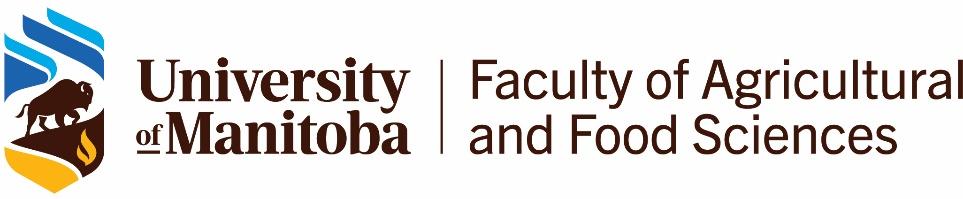 SyllabusAGRI 2030: Technical Communication(Winter 2024)___________________________________________________________________COURSE DETAILSInstructor Contact InformationCOURSE DESCRIPTIONU of M Course Calendar DescriptionLectures and workshops to develop written and oral communication skills for preparing and presenting scientific and technical reports. Basic composition skills, communication graphics are included. Prerequisite: 24 credit hours of University.Course GoalsGood communication skills lead to career success. This course aims to:Introduce communications strategies for various audiences and situations Develop students’ abilities to transmit technical information clearly and effectivelyDevelop students’ abilities to choose contextually appropriate communications strategies 	Enhance students’ abilities to research and write effectivelyDevelop students’ abilities to market themselves to potential employersEmphasize the importance of professionalism in all types of communicative situationsCourse Learning ObjectivesUpon completion of this course, you should be able to: Choose an appropriate communication strategy for a given contextAvoid common grammatical and stylistic errors in writing, and follow some basic style guidelinesOrganize the professional writing task: e-mail, memos and lettersRecognize and follow the format of an effective professional messageDemonstrate solid reading comprehension skills via the writing of summariesWrite persuasively on technical/scientific topics and connect with readersDefine technical writing and its usesAnalyze audience role in technical writingGather and interpret relevant scientific informationAvoid plagiarism by adhering to correct referencing principlesUse visuals and appropriate formatting to enhance communicationWrite a professional reportDeliver an effective public presentation COURSE MATERIALS AND TECHNOLOGYThere is no assigned textbook for this course.All course information, assignments and readings will be provided to students in class or through UM Learn.On-line course information - Course information is available for students to access through UM Learn. To access the UM Learn site, please follow along with the following steps:1) Using the web browsers Google Chrome or Firefox, please go to the UM Learn log in page- https://universityofmanitoba.desire2learn.com/d2l/login2) Use the same information to access your student web-mail account for your log in username and password3) Locate the name of this course AGRI 2030 which will be find under the waffle icon on the top right of the page - click on it to gain access to course content. 4) Locate the horizontal “Navigation Bar” and click on “Content” from the drop-down menu to view course content.(©S Kondrashov. Used with permission)Class Communication
The University requires all students to activate an official University email account.  For full details of the Electronic Communication with Students please visit:http://umanitoba.ca/admin/governance/media/Electronic_Communication_with_Students_Policy_-_2014_06_05.pdfPlease note that all communication between the academic team and you as a student must comply with the electronic communication with student policy (http://umanitoba.ca/admin/governance/governing_documents/community/electronic_communication_with_students_policy.html). You are required to obtain and use your University of Manitoba email account for all communication between yourself and the university.EXPECTATIONS AND POLICIESI EXPECT YOU TO:Students are expected to:View all lecture and lab material, and participate actively in learning activitiesShare your own experiences as they relate to the topic under discussion, ask questions for clarification, and challenge a practice or idea presented in classRegularly access AGRI 2030 UM Learn site to access course informationRegularly access University of Manitoba student e-mail to access course informationSeek clarification from Instructors regarding the contents of this course outline if requiredBe aware of and comply with University of Manitoba Policies and ProceduresListen attentively and not disturb or distract others by talking, texting, or using other electronics for entertainment purposes. Students are expected to restrict their wireless computer or phone activity to subjects about the topics under discussionUse professional, clear communication when emailing instructors and classmatesServe as good ambassadors for the Agriculture program and the Agricultural CommunityMake arrangements to obtain information presented when extraordinary circumstances prevent attendance at classesComply with University of Manitoba Policies and Procedures (eg. Respectful Work and Learning Environment Policy.)Academic Integrity:All course work is to be completed individually for this course, unless you are specifically asked to collaborate with classmates. Inappropriate collaboration will be monitored by instructors and graders on all work submitted within the course. All course work submitted must be created specifically for this course by the student whose name is on the work.Group or Team projects are also subject to the same rules of academic dishonesty.See more information about Academic Integrity here- http://umanitoba.ca/student/academicintegrity/ Student Accessibility Services: The University of Manitoba is committed to providing an accessible academic community. Students Accessibility Services (SAS) offers academic accommodation supports and services such as note-taking, interpreting, assistive technology and exam accommodations.  Students who have, or think they may have, a disability (e.g. mental illness, learning, medical, hearing, injury-related, visual) are invited to contact SAS to arrange a confidential consultation. Student Accessibility Services520 University CentrePhone: (204) 474-7423Email: Student_accessibility@umanitoba.caRecording Synchronous Sessions/Online LecturesThis material is copyrighted by College of Agriculture, 2021. No audio or video recording of this material, lectures, or presentations is allowed in any format, openly or surreptitiously, in whole or in part without permission of College of Agriculture.  Course materials (both paper and digital) are for the participant’s private study and research, and must not be shared. Violation of these and other Academic Integrity principles, will lead to serious disciplinary action.  EXPECTATIONS:Clearly explain what is necessary to succeed in this courseSupport students in meeting their individual learning goals Facilitate the development of students’ communication skills, critical thinking skills and evidence-based decision-making abilities through the course and learning activities Provide opportunities for students to practice and develop their written and verbal communication skills in a safe environment, understanding that students are at various stages of skill development Connect with students to clarify course content or assist with learning activities outside of class hours Use all the tools at our disposal to help you succeed in this course and your program___________________________________________________________________COURSE SCHEDULEThis schedule is subject to change at the discretion of the instructors and/or based on the learning needs of the students, but such changes are subject to Section 2.8 of the – ROASS- Procedure). Detailed course schedule/calendar can be found on UMLEARN under Course Content. This class may pivot to online synchronous delivery (Microsoft Teams, Cisco Webex, or similar) under extraordinary circumstances such as snowstorms that bring poor commuting conditions, or in the event the instructor(s) become sick. It is important that students check their email frequently in order to assess communications regarding last minute switches to virtual delivery throughout the semester.Voluntary Withdrawal VW (Voluntary Withdrawal) Deadline March 22If you are unsure or have concerns about your grade, please contact your instructor who will discuss current standing and help identify strategies for improvement prior to the VW deadline. Please refer to the Registrar’s Office web page for more information. ___________________________________________________________________COURSE ASSESSMENTASSIGNMENTSThere are three types of assignments for this course:Formal Assignments/Tests- Submitted on UMLearn as assignmentsGroup Discussion Submissions- Submitted on UMLearn as discussionIndividual or Partner Participation Submissions- Submitted on UMLearn as assignmentsAssignment types and due dates are indicated on the master calendar that can be found at the end of the syllabus. All need to be submitted on the due date by 11:59 pmNOTE: Most assignments will be assessed in four major categories: CONTENT, ORGANIZATION, STYLE, AND MECHANICS. It is important that you know the difference and where to submit your work. Work improperly submitted will receive a grade of zero.Academic Writing Tutor Requirement***Course-Based Writing Tutors Two of the writing assignments / The writing assignments for this course involve meeting with a writing tutor from the Academic Learning Centre. The tutors are experienced academic writers who can support you with the following:understanding your assignment instructionsclarifying your ideas (e.g., your main argument) improving the structure so that your ideas flow for the readerproviding information and examples of how to reference your sourcesFor two of the writing assignments / For the writing assignments, a spot is available for each student in a tutoring schedule that is designated for this course. Appointments in this schedule will be held online. You can meet with your tutor for a 40-minute video chat appointment to discuss your work or you can upload a draft of your paper and receive written comments from your tutor. Students are encouraged to meet with a tutor in a video chat appointment for their first appointment.Note: It is the responsibility of each student to make their own appointments. Instructions for making appointments will be provided in class, and a PowerPoint deck with instructions for making appointments is saved in our UM Learn course. Please log in to the tutoring schedule and make your appointments early to ensure that you have an appointment.   Log in at https://manitoba.mywconline.com/Please note that you will receive 5% of your assignment grade for meeting with a writing tutor. If you miss your opportunity to book with a tutor, there is nothing that I can do to open another slot for you. The tutors’ availability is posted early and there is a slot for every student in AGRI 2030. If you wait to book until the last minute you will likely not get an open slot and therefor lose 5% of your mark. Please do not email me asking to make an exception. Connecting with the tutors is a learning outcomes for the course and must be demonstrated to earn the 5% for both of these assignments. SUBMISSION GUIDELINES: Unless otherwise stated, all written assignments should be uploaded on UMLearn.EVALUATION CRITERIA: Assignments will be graded using associated rubrics posted on UMLearn. GradingIMPORTANT: Failure to hand in the major paper in this course will result in an automatic failure, regardless of grades achieved on other assignments. Failure to write the final exam will also result in an automatic failure (potential exemptions to the failure to attend and write the final exam may be granted ONLY in accordance with official U of M policy on deferred examinations). Referencing Style 
ALL ASSIGNMENTS must be prepared using APA 7th Ed. and handed in on UMLEARN by 11:59 pm the evening of the due date. All assignments must: Be typed.Contain a title page prepared according to APA 7th edition standardsNOTE: After the first assignment, I will deduct marks for incomplete or incorrect title pagesAssignment Feedback Feedback will be provided to students within two weeks of submission:  formative and summative feedback will be provided to students on UMLearn or directly on assigned submissions. Assignment Extension and Late Submission PolicyAssignment due dates are found on UMLearn in conjunction with individual assignment restrictions. Assignments submitted beyond the due date are subject to a 10% per day deduction to a maximum of 30% at which point an assignment will receive a grade of 0. Extensions are permitted upon advanced request.PLEASE NOTE: If an assignment is handed in late, there is no guarantee that feedback (i.e. graded assignments) will be returned in a timely manner. Students will require ongoing feedback to self-assess progress in the course and to incorporate feedback into subsequent assignments. It is strongly recommended that assignments are handed in on time. Attendance and ParticipationFrom the University of Manitoba Academic Calendar:“Regular attendance is expected of all students in the course. An instructor may initiate procedures to debar a student from attending classes and from final examinations and/or from receiving credit where unexcused absences exceed those permitted by faculty or school regulations. A student may be debarred from class, laboratories, and examinations by action of the dean/director for persistent non-attendance, failure to produce assignments to the satisfaction of the instructor, and/or unsafe clinical practice or practicum. Students so debarred will have failed that course.”Regular participation is a requirement for this course. Students who do not meet requirements may, after written warning, be debarred from taking the final examination. Any student so debarred will receive a grade of F in the course.Attend the discussions actively and answer questions. I do not expect you to get the correct answer, but your participation is very beneficial for the interests of all of us. Activity attendance is compulsory. Attend all lectures with assigned guest speakers. One mark will be deducted per missed presentation. Note: It is your responsibility to communicate with your instructors well in advance of tests/exams/assignment due dates, of any ongoing technology issues, OR immediately once an issue arises that may impact your ability to complete course work.  In-person activity attendance is mandatory (there are no makeup labs). 100% of the mark allocated to a discussion will be deducted if absent without documentation of a compelling personal matter. Students are not allowed to hand activity assignments in without attending the associated class. Notify me if, for medical reasons, you must be absent from guest speakers or submitting an assignment late. NOTE: It is your responsibility to communicate with your instructor well in advance of assignment due dates, of any ongoing issues, OR immediately once an issue arises that may impact your ability to complete course work including tests UM PoliciesAs a student at the University of Manitoba you have rights and responsibilities. It is important for you to know what you can expect from the University as a student and to understand what the University expects from you. Become familiar with the policies and procedures of the University and the regulations that are specific to your faculty, college or school.The University of Manitoba (UM) website’s Governing Documents (https://umanitoba.ca/governance/governing-documents) is one important source of information, in particular the Academic and Students sections. The Student Advocacy office can also help you understand policies and procedures; find their information in the UM Learner Supports section below.Academic CalendarThe Academic Calendar (https://umanitoba.ca/registrar/academic-calendar) is the University’s official publication containing course descriptions, program and graduation requirements, as well as UM and faculty/school-specific rules, regulations and policies. In particular, familiarize yourself with the sections University Policies and Procedures and General Academic Regulations. Academic IntegrityIn addition to reviewing your instructor’s academic integrity policy listed in their syllabus, you are expected to view the General Academic Regulation section within the Academic Calendar  (https://umanitoba.ca/registrar/academic-calendar) and specifically read the regulation pertaining to Academic Integrity. Ask your instructor for additional information about demonstrating academic integrity in your academic work, and consult the following UM resources for more information and support: Academic Integrity (https://umanitoba.ca/student-supports/academic-supports/academic-integrity)Student Resources (https://umanitoba.ca/student-supports/academic-supports/academic-integrity#resources-to-conduct-academic-work-with-integrity)Academic Misconduct and How to Avoid It (https://umanitoba.ca/student-supports/academic-supports/academic-integrity#academic-misconduct-and-how-to-avoid-it)Student Advocacy Office (https://umanitoba.ca/student-supports/academic-supports/student-advocacy)CopyrightAll students are required to respect copyright as per Canada’s Copyright Act. Staff and students play a key role in the University’s copyright compliance as we balance user rights for educational purposes with the rights of content creators from around the world. The Copyright Office (https://umanitoba.ca/copyright/) provides copyright resources and support for all members of the University of Manitoba community. Grade AppealsIf you have questions about your grades, talk to your instructor. There is a process for term work and final grade appeals. Note that you have the right to access your final examination scripts. See the Registrar’s Office (https://umanitoba.ca/registrar/grades/appeal-grade) for more information including appeal deadline dates and the appeal form.Intellectual PropertyFor information about rights and responsibilities regarding intellectual property view the Intellectual Property Policy (https://umanitoba.ca/governance/governing-documents/governing-documents-university-community#intellectual-property) Program-Specific RegulationsFor information on regulations that are specific to your academic program, read the section in the Academic Calendar and on the respective faculty/college/school website (https://umanitoba.ca/academics).Respectful Work and Learning EnvironmentThe University is committed to a respectful work and learning environment. You have the right to be treated with respect and you are expected to conduct yourself in an appropriate and respectful manner. Policies governing UM community behaviour include:Respectful Work and Learning Environment (https://umanitoba.ca/about-um/respectful-work-and-learning-environment-policy)Student Discipline (https://umanitoba.ca/governance/governing-documents-students#student-discipline)Violent or Threatening Behaviour (https://umanitoba.ca/governance/governing-documents-students#violent-or-threatening-behaviour)The UM website, Engaging in Respectful Conduct (https://umanitoba.ca/student-supports/respectful-conduct), includes more details about expectations for behaviours related to university activities.Sexual Violence PoliciesThe UM has several policies and procedures that deal with the rights and responsibilities of the University community with regards to all forms of sexual violence. For a comprehensive list of policies and associated resources, visit the Sexual Violence Resource Centre’s information page (https://umanitoba.ca/student-supports/sexual-violence-support-and-education/sexual-violence-get-informed). Please note that there are many supports available in addition to these policy documents (see UM Learner Supports).Voluntary WithdrawalVoluntary withdrawal (VW) is a way for students to leave a class without academic penalty once the Registration Revision Period has ended. If you opt to voluntarily withdraw from a course, you will not be eligible for a refund and, if applicable, will still be required to pay any outstanding tuition fees for the course. On your transcript, the course you have withdrawn from will be listed; however, “VW” will appear in lieu of a grade. If you do not drop a course before the VW deadline, you will receive a final grade in the course on your transcript. Please note that there are separate deadlines for dropping a course early in a term during the Registration Revision Period. Dropping a course means you are removing that course from your schedule, will not be charged tuition fees for that course, and the course will not appear on your transcript. The Registrar’s Office website, Withdraw from a Course (https://umanitoba.ca/registrar/withdraw-course), includes more information on the different ways in which you can withdraw from a course and important dates and deadlines to do so. UM Learner Supports Below you will find a select list of important supports for learners at the UM, both academic supports and otherwise. For a complete listing of all learner supports at the University of Manitoba, visit the Student Supports website (https://umanitoba.ca/student-supports).Academic AdvisingContact an Academic Advisor (https://umanitoba.ca/student-supports/academic-supports/academic-advising) for support with degree planning and questions about your academic program and regulations.Academic Learning Centre (ALC)The Academic Learning Centre (https://umanitoba.ca/student-supports/academic-supports/academic-learning) offers one-to-one tutoring, groups study sessions and workshops, as well as video and tip-sheet resources to help you throughout your academic program. All Academic Learning Centre programing, supports, and services are free for UM students. Make an appointment for free one-to-one tutoring (https://umanitoba.ca/student-supports/academic-supports/academic-learning/tutoring-group-study#individual-tutoring). Content tutors (over 90 UM courses) can help you understand concepts and learn problem-solving strategies. Study skills tutors can help you improve your skills such as time management and goal setting, reading and note-taking, as well as learning and test-taking strategies. Writing tutors can give you feedback on your academic writing, whether you are just getting started on a written assignment or already have a draft. English as an Additional Language specialist, Antoanela Denchuk, is available for one-to-one tutoring to help you improve your English-language academic writing skills. Use the drop-down menu, read the tutor biographies, and make an appointment for tutoring on the Academic Learning Centre schedule (https://manitoba.mywconline.com/).Attend Supplemental Instruction (SI) (https://umanitoba.ca/student-supports/academic-supports/academic-learning/tutoring-group-study) sessions in historically difficult courses (including Chemistry, Engineering, and Computer Science). These free weekly review sessions are facilitated by a peer mentor who has previously taken the course and provide an opportunity to discuss course content, ask questions, compare notes, solve practice problems, and develop study strategies. See online for a list of SI courses and meeting times. Register for an Academic Success Workshop (https://umanitoba.ca/student-supports/academic-supports/academic-learning/academic-success-workshops), where you can learn strategies to improve your writing and studying. More information on topics, dates, and registration, are found online.Register for Faculty of Graduate Studies Grad Steps Workshops (https://umanitoba.ca/graduate-studies/student-experience/graduate-student-workshops). These workshops are specifically designed for students working towards Master’s degrees or PhDs. More information on topics, dates, and registration can be found online.  Access the Academic Learning Centre’s collection of videos and tip sheets (https://umanitoba.ca/student-supports/academic-supports/academic-learning#tip-sheets-for-writing-and-study-skills) to help you with many of the academic tasks you’ll encounter in university.  Contact the Academic Learning Centre by calling 204-480-1481 or emailing academic_learning@umanitoba.ca. Bannatyne students can contact the Bannatyne Student Services office at 204-272-3190. Basic NeedsIt can be difficult to learn and succeed in courses when you are struggling to meet your or your family’s basic needs. Several UM and community resources are listed below if you would benefit from support with regards to housing, food, finances, and/or childcare:HousingUM Housing (https://umanitoba.ca/housing)Winnipeg Rental Network (https://www.winnipegrentnet.ca/)Manitoba Residential Tenancies Branch (https://www.gov.mb.ca/cca/rtb/)HOPE End Homelessness Winnipeg Services & Supports (https://umanitoba.ca/housing) FoodU of M Food Bank (https://umanitoba.ca/financial-aid-and-awards/u-m-food-bank)Food Matters Manitoba (https://foodmattersmanitoba.ca/find-emergency-food-in-winnipeg/) FinancesUM Financial  Aid and Awards (https://umanitoba.ca/financial-aid-and-awards) Manitoba Student Aid (https://www.edu.gov.mb.ca/msa/) Child CareUM Child Care (https://umanitoba.ca/about-um/child-care)Manitoba Child Care Subsidy (https://bit.ly/3yG3ijy) Manitoba Child Care Association (https://mccahouse.org/looking-for-child-care/)English Language CentreThe English Language Centre (ELC) (https://umanitoba.ca/english-language-centre) provides courses, tests, accommodations and individual support to students whose first language is not English in order to support academic success and participation in the University of Manitoba community.Health and WellnessPhysical, mental, emotional, and spiritual health and wellness play a critical role in student success. See all of UM’s resource on their Health and Wellness (https://umanitoba.ca/student-supports/student-health-and-wellness) website, and make note of several specific UM and community supports listed below.	Winnipeg Urgent Physical and Mental Health CareIf you are an adult experiencing a mental health or psychosocial crisis, contact the Klinic Community Health (https://klinic.mb.ca/crisis-support/) 24/7 crisis line at 204-786-8686, visit the Crisis Response Centre (https://sharedhealthmb.ca/services/mental-health/crisis-response-centre/) located at 817 Bannatyne Avenue, or contact the Mobile Crisis Service at 204-940-1781.To speak with a nurse for guidance on what health-care path to take for the issue you are facing or for general information about health resources available in Manitoba, contact Health Links (https://misericordia.mb.ca/programs/phcc/health-links-info-sante/) at 1-888-315-9257 (toll free).  If you need urgent medical care, visit the Winnipeg Regional Health Authority’s Emergency Department & Urgent Care Wait Times webpage (https://wrha.mb.ca/wait-times/) for a list of locations and current wait times. Student Counselling Centre (SCC)The Student Counselling Centre (https://umanitoba.ca/student-supports/student-health-and-wellness/student-counselling-centre-scc) provides free counselling and mental health support to UM, English Language Centre, and International College of Manitoba (ICM) students. We are open year-round, Monday through Friday from 8:30 am to 4:30 pm. Our commitment is to offer a support service to every student who contacts us. Visit the SCC’s For Urgent Help (https://umanitoba.ca/student-supports/student-health-and-wellness/student-counselling-centre-scc#for-urgent-help) webpage or the urgent care resources listed above if you require immediate support.Visit the SCC’s Our Services (https://umanitoba.ca/student-supports/student-health-and-wellness/student-counselling-centre-scc#for-urgent-help) webpage for more information on accessing a variety of services including individual counselling, counselling workshops and groups, support resources, and learning disability assessment services. The SCC is located is located at 474 UMSU University Centre (Fort Garry Campus). Health and Wellness OfficeStudents often juggle multiple demands, and we recognize that it can be difficult to find balance. For any changes you want to make to your health and wellness, the Health and Wellness Office at the University of Manitoba would like to support you in your journey.  We are here to help you take control of your own health and make your own decisions. We are a judgment-free space and we avoid labels whenever possible. For more information, please visit the Health and Wellness Office (https://umanitoba.ca/student-supports/health-wellness) website.Spiritual Care and Multifaith CentreSpiritual care services are available to all, whether you identify as spiritual, atheist, religious or agnostic. Spiritual Services (https://umanitoba.ca/student-supports/spiritual-services) also offer specific denominational support for certain religious groups and by Indigenous Elders-in-Residence. Student Support Case Management (SSCM)Contact the Student Support Case Management team (https://umanitoba.ca/student-supports/academic-supports/student-advocacy/case-management) if you are concerned about yourself or another student and don’t know where to turn. SSCM helps connect students with on and off campus resources, provides safety planning, and offers other supports, including consultation, educational workshops, and referral to the STATIS threat assessment team.University Health Service (UHS)The University Health Service (https://umanitoba.ca/student-supports/health-wellness/university-health-service) offers a full range of medical services to students, including psychiatric consultation, via two health clinics: Fort Garry Campus: (204) 474-8411, ACW-Lot temporary trailer (behind the Isbister building)Bannatyne Campus: (204) 474-8411, P309 – Pathology BuildingStudent Services at Bannatyne CampusStudent Services at Bannatyne Campus (SSBC) offers a full range of mental health supports to students and residents in the Rady Faculty of Health Sciences, along with other academic and personal supports.  Visit the SSBC website (https://umanitoba.ca/student-supports/student-services-bannatyne-campus) for a list of services available.Indigenous StudentsStaff, faculty and Elders are well-equipped to ensure your university experience is as beneficial, accessible, and successful as possible. Visit the Indigenous Student Experience (https://umanitoba.ca/indigenous/student-experience) website for more information on the supports and services available.International StudentsThe transition to a new country and a new academic system can be both exciting and overwhelming. The International Centre (IC) is here to help you settle into life at University of Manitoba. Visit the International Students website (https://umanitoba.ca/current-students/international) for more information.Sexual Violence Support and Education Sexual violence affects people of all ages, sexual orientations, genders, gender identities, abilities and relationship statuses. At the U of M, we are committed to ensuring a respectful work and learning environment for all. We want to build a safe and inclusive campus community where survivors of sexual violence know they can receive the supports they need to succeed, both academically and personally.The Sexual Violence Resource Centre (https://umanitoba.ca/sexual-violence), located at 537 UMSU University Centre (Fort Garry campus) provides support, resources, information and referral services for any student, faculty or staff member who has been affected by sexual violence. Student Accessibility Services (SAS)The University of Manitoba is committed to providing an accessible academic community. Student Accessibility Services (https://umanitoba.ca/student-supports/accessibility) offers academic accommodation supports and services such as note-taking, interpreting, assistive technology and exam accommodations. Students who have, or think they may have, a disability (e.g., mental health, learning, medical, hearing, injury-related, visual) are invited to contact SAS to arrange a confidential consultation. SAS is located at 520 University Centre (Fort Garry Campus). Student Advocacy Student Advocacy (https://umanitoba.ca/student-supports/academic-supports/student-advocacy) is a safe place for students. We help you navigate university processes and advocate for your rights as a student at UM. If anything in your personal or academic life is affecting your studies, contact our confidential intake assistant by phone (204-474-7423) or email (stadv@umanitoba.ca). University of Manitoba Libraries (UML)As the primary contact for all research needs, your liaison librarian can play a vital role when completing academic papers and assignments. Liaisons can answer questions about managing citations, or locating appropriate resources, and will address any other concerns you may have, regarding the research process.  Liaisons can be contacted by email or phone, and are also available to meet with you in-person. A complete list of liaison librarians (http://bit.ly/WcEbA1) can be found by subject. In addition, general library assistance is provided in person at 19 University Libraries, located on both the Fort Garry and Bannatyne campuses, as well as in many Winnipeg hospitals. For a listing of all libraries, please consult the UM Libraries and Departments (https://libguides.lib.umanitoba.ca/c.php?g=298526) webpage. When working remotely, students can also receive help online, via the Ask-a-Librarian chat found on the University of Manitoba Libraries’ homepage (https://umanitoba.ca/libraries/) Course Title & Number:Technical Communication (AGRI 2030)Number of Credit Hours3 credit hoursPre-Requisites:Instructor(s) Name:Kathleen WilsonOffice Hours or Availability:Available to students on an appointment basis Office Phone No.---Email:Please email me at: Kathleen.wilson@umanitoba.caInclude your course name and section number in your email (AGRI 2030 A0?) so I know your class and specific outlines. Contact:Please contact me via email any time. I will do my best to respond within 24 hours. Should you not hear from me after 3 days, do not hesitate to contact me again requesting follow up.Email: kathleen.wilson@umanitoba.caAssignment Schedule* subject to changeAssignment Schedule* subject to changeAssignment Schedule* subject to changeAssignment Schedule* subject to changeAssignment Schedule* subject to changeInstructions and expectations will be provided in-class for all assignments. Instructions and expectations will be provided in-class for all assignments. Instructions and expectations will be provided in-class for all assignments. Instructions and expectations will be provided in-class for all assignments. AssignmentDetailsWeightDue dateInterview Presentation 1-3 minutesParticipationJanuary 18Written Correspondence400 words     7%January 301Proposal200 words6%February 151Annotated bibliography**** 400 words8%March 5**Midterm Cumulative Review Test   13%    February 29Investigative Report ****1500-2000 words20%March 14**Group Presentation8%April 2Group DiscussionsX 48%Jan 9- Test ActivityJan 11- Interview TipsFeb 6- Topic IdeasMar 7- Bad ReportIndividual/Partner SubmissionsX48%Jan 25- Email CritiqueFeb 13 Resource HuntMar 12- Editing Day 
Mar 19- Meeting NotesFinal Test20%April 4 and 9*mandatory attendance*mandatory to pass courseAttendance/General Participation2%TOTAL100%Letter GradePercentage out of 100Grade Point RangeFinal Grade PointA+96-1004.25-4.54.5A90-953.75-4.244.0B+85-893.25-3.743.5B75-842.75-3.243.0C+70-742.25-2.742.5C60-692.0-2.242.0D50-59Less than 2.01.0FLess than 500